Estate of Goodzeck, 2018 NWTSC 68	S-1-ES-2018-000058IN THE SUPREME COURT OF THE NORTHWEST TERRITORIESIN THE MATTER OF:The Estate of Alec Goodzeck,late of the Town of Hay River, deceased_________________________________________________________Transcript of the Decision delivered by TheHonourable Justice A.M. Mahar, sitting in Yellowknife, in the Northwest Territories, on the 19th day of October, 2018._________________________________________________________APPEARANCES:Mr. P. Tomic:	Counsel for the Applicant, Lil GoodzeckMr. D. McNiven:	Counsel for the Caveator,J.D. GoodzeckTHE COURT:	I will likely eithersubstantially edit or do a written version of myreasons here this morning.	In any event, thefinal released version is my judgment.	I do notexpect that it will diverge in any significantway from what I am about to say.We are here to deal with the matter of theEstate of Goodzeck.	A little bit of background:Mr. Alec Goodzeck made a Will in 2010.	In thatWill, he named his spouse, Lil Goodzeck, as hisprimary executor as well as his sole beneficiary.He made it clear that, in the event thatLil Goodzeck was either unable or unwilling tocontinue in her role as executor, that his threechildren, the Applicant, J.D., and his twosisters would share the role of executor, or inthe words of the Will, trustee.There was also a term laying out what wouldoccur if Ms. Goodzeck or Mrs. Goodzeck was topredecease Alec Goodzeck, in which event, thethree children would essentially share the estateon an equal basis with a 34-percent share goingto the son, J.D., and 33 percent to each of thesisters, which essentially, just made it simplerthan 33 and a third and appears to have been incontemplation of some additional work that J.D.27	may have had to do to wrap up the estate.Mr. Goodzeck became very ill.	In 2018, Maythe 7th, I believe, he passed away.	Shortlybefore he passed away, on April the 23rd, hesigned a Power of Attorney for his ongoingaffairs to his son, J.D.	That Power of Attorneywas executed by a lawyer in Hay River, MichaelHansen.Mr. Hansen provided a very useful Affidavitin which he laid out his contact withMr. Goodzeck in the brief time between thecommencement of the Power of Attorney applicationand his death.	He met with Mr. Goodzeck fivetimes.	They discussed the possibility of changesto the Will, and Mr. Goodzeck made it quite clearthat he did not wish to change any of the termsof his Will.Upon his father's death, J.D. Goodzeck'smother, Lil Goodzeck, took over her role asexecutor and commenced dealing with the estate.I am going to refer to J.D. Goodzeck asJ.D. Goodzeck because I do not want to confusehim with the Mr. Goodzeck who passed away.J.D. Goodzeck became very concerned aboutthe conduct of the estate.	He had had what hebelieves were discussions with his fatherindicating that his father wished him to takeover as executor because his father was worriedabout the mental state of his wife, Lil Goodzeck.There were a number of Affidavits filedprimarily making comments, in an extremelyhearsay way, about potential concerns aboutMrs. Goodzeck; but basically, what the Affidavitslaid out was a troubling and unfortunatebreakdown in the relationship betweenJ.D. Goodzeck and his sisters and now, to a largeextent, his mother.Mr. Goodzeck brought an application, whichwas the originating document that started thisprocess.	I am going to refer to the SupplementalNotice of Motion because it does clarify what Mr.Goodzeck is currently seeking.Mr. Goodzeck is seeking that he be declaredto have standing in the matter as a personinterested in the estate, directing that thecaveat, which he filed on June the 26th, 2018, isrenewed for a further period of three months.	On20	June 26, 2018, Mr. Goodzeck filed a caveatrequiring that he be notified of any dealingswith the estate.	He is also asking for an orderrestraining Lil Goodzeck in her capacity aspersonal representative of the deceased and inthe distribution of the estate property,dismissing the cross-application for summaryjudgment by the Respondent, and directing a trialof the issue as to whether Jonathan Goodzeckshall replace Lil Goodzeck as the personalrepresentative of Alec Goodzeck and directingcosts.There was a cross-application, which isessentially an application for summary judgment.The cross-application asks for the following:	adeclaration that the caveat filed by theCross-Respondent, Jonathan Goodzeck, be declaredto be frivolous and vexatious; ordering thecaveat to be removed, and the Notice of Motion tobe dismissed or struck for disclosing noreasonable cause of action or, alternatively, onthe basis that they form an abuse of process;declaring the Cross-Respondent to be a vexatiouslitigant in the context of this court file; andprohibiting the Cross-Respondent from any filingfurther with respect to this matter without leaveof the Court; and asking for costs on asubstantial indemnity basis.Mr. McNiven, on behalf of his client, asksme to make two potential rulings with a view toallowing J.D. Goodzeck to have standing in thismatter.	The first involves the interpretation ofSection 74 of the Estate Administration Rules,which also involves interpretation of Section 71;the second, asking me to exercise my equitablejurisdiction under Section 2 of the Rules, toallow me to expand what would otherwise be thenormal application of the Rules.Looking at Section 71, which is the sectionthat J.D. Goodzeck is relying on to establishstanding, Section 71(1) of the Rules reads asfollows:	71(1):A personal representative or a person interested in the estate may apply tothe Court(a) to obtain formal proof of a will, whether or not anapplication for a grant has been made under Part 1; (b) to set aside agrant issued under Part 1 and require formal proof of a will; (c) toprevent the issue of a grant under Part 1 and require formal proof of awill; (d) to obtain an order that the deceased died intestate; (e) torequest the appointment of a personal representative; (f) to request theappointment of a personal representative other than the oneappointed by a grant issued under Part 1; (g) to restrain a personalrepresentative from exercising any powers during an application underthis subrule; or (h) to appoint a special personal representative toconduct an application under this subrule.The basis for any standingwhich may be granted under Section 74, whichwould include an adult child, which J.D. Goodzeckis, is an application to seek formal proof of aWill.	In his Supplemental Notice of Motion,J.D. Goodzeck, through Mr. McNiven, hascharacterized his application in this way.During submissions, it became clear that theargument is that, by challenging the appointmentof Lil Goodzeck as executor, J.D. Goodzeck ischallenging the formal proof of the Will.I am not convinced by this argument.	Itappears clear to me that that would require me tofundamentally disregard the clear meaning of thesection.There is no dispute that in 2010,Alec Goodzeck entered into a perfectly validWill.	There was no dispute about the validity ofthe Will during the time between the beginning of12	April and May the 7th, his death, when Mr. Hansenwas involved in producing a Power of Attorney.	Ifind that this argument does not convince me toexpand what would otherwise be the clear andordinary meaning of Section 71.Section 71 deals with persons who arechallenging whether or not a Will was even madeand, if that Will was made, whether it wasproperly executed.	That is not the issue in thiscase.J.D. Goodzeck is worried that his mother isbeing taken advantage of by his sisters, and heis concerned that the estate is being mishandledby his mother -- reading between the lines -- tohis sisters' benefit.	His worry appears to bethat his mother may not be able to properly takecare of herself, and he wishes to act asexecutor.	While these sentiments, on their face,are perhaps laudable, they are not sufficient toallow me to ignore the clear meaning of thesection.The other section which would allowJ.D. Goodzeck to potentially bring an applicationis Section 54, which is under Part 2 dealing withcontentious matters.	Section 54 is subject toRule 74, which, as I have already indicated, doesnot apply in this case because it deals with theformal proof of a Will.Subject to Rule 74, the following classes ofpersons may be interested in a particular estate;and I am now reading the Rule:(a) personal representatives;(b) residuary beneficiaries; (c) lifetenants; d) specific beneficiaries who have not received theirentitlement under the will; e) heirs on intestacy; f) dependants; g)guardians or trustees as defined in subsection 1(1) of the Guardianshipand Trustee Act; h) attorneys appointed under the Powers ofAttorney Act; i) minors; j) missing persons as defined in the PublicTrustee Act; k) unpaid claimants; l) bonding companies; m) a group ofpersons ordered by the Court to be a class of persons interested in theestate.I am asked to find thatJ.D. Goodzeck would fall into this category ofpersons based on (h), that he was an attorneyappointed under the Powers of Attorney Act.The Power of Attorney that was granted toJ.D. Goodzeck expired upon the death ofAlec Goodzeck on May the 7th, 2018.	It wouldrequire, in my view, a far more creativeinterpretation of Section 54 than wascontemplated.	The drafters obviously intendedthat an attorney appointed under the Powers ofAttorney Act should contemplate strictly anattorney who has currently existing attorneypowers.	I find that that subsection does notapply to J.D. Goodzeck in this application.I am also asked to find that Mr. Goodzeckhas standing on the basis that he is listed as analternate executor under the Will.	That is not aclass of persons contemplated by Section 54.J.D. Goodzeck appears to be under amisapprehension that the interests in the Willwhich would have applied had Lil Goodzeckpredeceased Alec Goodzeck are somehow stillalive.	He makes reference to his father'sintention that his mother be taken care of,essentially, by way of a trust and that anyremaining assets after her death would then besplit between the children on the basis that Ihave earlier referred to.This is simply not the way the law of Willsworks.	Mrs. Goodzeck is the sole beneficiary ofthe Estate of Alec Goodzeck.	Once he is deceasedand she is not deceased and the Will is executed,those assets become hers.	She is under noobligation to honour any terms of Mr. Goodzeck'sWill beyond what she is required to do asexecutor with herself as the sole beneficiary.Whatever she decides to do with the estate funds,once they are hers, is her affair.I do not see a route to standing in eitherSection 74, as contemplated within Section 71, orSection 54.	I am left to consider whether Ishould use my equitable jurisdiction, ascontemplated in Section 2, to define an expansionto the standing issues and allow Mr. Goodzeck toapply.	This would be an extraordinary ruling.There are divergent views of what theunderlying circumstances are between the partiesin this case.	I note, and it was something thatI took into account substantially, thatMrs. Goodzeck is represented by Mr. Tomic.	Shehas formal, legal representation in heractivities as executor of the Will and asbeneficiary.This is not a situation where J.D. Goodzeckis challenging his sisters through counsel.	Heis challenging his mother, the beneficiary andexecutor of his father's estate.	This is not asituation in which it would be appropriate for meto expand what is otherwise my jurisdiction underthe Estate Administration Rules.I should note that I am sympathetic toJ.D. Goodzeck's concerns.	I take them at facevalue as honest concerns for his mother'swelfare, but he is simply not in a position tocontrol what his mother does in terms of who shespeaks to; what sort of information she giveshim; whether she even talks to him; and frankly,what she does with the estate of his father.On that basis, I make the followingfindings:	that J.D. Goodzeck is not a personwith an interest in the estate of his father,Alec Goodzeck; that the caveat filed on June the26th should cease immediately; that the Notice ofMotion which commenced this proceeding should bedismissed as disclosing no reasonable cause ofaction; and I am going to order costs on a partyand party basis.I am not, at this point, going to declareJ.D. Goodzeck to be a vexatious litigant in thecontext of this Court file.	As I have indicated,I take his assertion of concern for his mother'swell-being at face value.	Nor am I going toorder that he obtain prior permission of theCourt or leave of the Court before filing anyfurther materials.	This is a matter that hasbeen ongoing for a very short period of time.There is nothing to indicate to me thatJ.D. Goodzeck is going to carry on in the face ofclear court rulings; nor is there any indicationthat this application was vexatious or so lackingin merit that I would be tempted to order costson a greater basis than the basis on which I havealready ordered it.Mr. McNiven, I will ask you first:	Arethere any -- is there any lack of clarity interms of what I have ordered?MR. MCNIVEN:	No.THE COURT:	Thank you.MR. TOMIC:	No, Sir.THE COURT:	Mr. Tomic, thank you.Mr. Tomic, if I can impose on you to take out theorder?MR. TOMIC:	Certainly.THE COURT:	Thank you.MR. TOMIC:	Thank you, Sir.THE COURT:	Thank you.	Typically,comments from the Bench are about as valuable ascomments from anybody else, but I really hopethat this family can get their affairs in orderand stop this.	I am not pointing the finger atanybody, Mr. McNiven, when I say that.	It isjust an unfortunate circumstance.All right.	I don't think you are on thelast file, Mr. Tomic?MR. TOMIC:	Thank you, Sir.	That is itfor me.THE COURT:	Thank you.	And I want tothank you both for your very capable submissionsand materials on the file.	I will order atranscript, please, for my review.THE COURT CLERK:	Yes.THE COURT:	Thank you.13	-----------------------------------------------------1415	CERTIFICATE OF TRANSCRIPT16	I, the undersigned, hereby certify that the foregoing transcribed pages are a complete andaccurate transcript of the digitally recorded proceedings taken herein to the best of my skill and.ability.Dated at the City of Edmonton, Province ofAlberta, this 23rd day of November, 2018.Certified Pursuant to Rule 723 Of the Rules of Court2223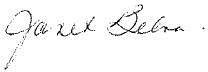 __________________________24	Janet Belma, CSR(A), B.Ed.Court Transcriber252627